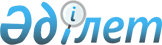 Об организации социальных рабочих мест
					
			Утративший силу
			
			
		
					Постановление Махамбетского районного акимата Атырауской области № 93 от 20 марта 2012 года. Зарегистрировано Департаментом юстиции Атырауской области 17 апреля 2012 года № 4-3-170. Утратило силу - Постановлением Махамбетского районного акимата Атырауской области от 25 мая 2012 № 190.      Сноска. Утратило силу - Постановлением Махамбетского районного акимата Атырауской области от 25.05.2012 № 190.

      В соответствии со статьей 31 Закона Республики Казахстан от 23 января 2001 года "О местном государственном управлении и самоуправлении в Республике Казахстан", статьей 7 Закона Республики Казахстан от 23 января 2001 года "О занятости населения" и с целью реализации постановления Правительства Республики Казахстан от 19 июня 2001 года № 836 "О мерах по реализации Закона Республики Казахстан от 23 января 2001 года "О занятости населения" акимат Махамбетского района ПОСТАНОВЛЯЕТ:



      1. Утвердить социальные рабочие места для населения, отнесенных к целевым группам в коммунальном государственном предприятии "Махамбет", согласно приложению к данному постановлению.



      2. Государственному учреждению "Махамбетский районный отдел занятости и социальных программ" (Калиев Н.) обеспечить реализацию настоящего постановления.



      3. Контроль за исполнением настоящего постановления возложить на заместителя акима района Арстанова С.



      4. Настоящее постановление вступает в силу со дня государственной регистрации в органах юстиции, вводится в действие по истечении десяти календарных дней после дня его первого официального опубликования и распространяется на отношения, возникшие с 1 января 2012 года.      Аким района                                У. ЗинуллинСогласован      Директор коммунального государственного

      предприятия "Махамбет"                     С. Сельбаев

      20.03.2012 г.

Утверждено         

постановлением акимата района

от 20 марта 2012 года № 93  Перечень социальных рабочих мест
					© 2012. РГП на ПХВ «Институт законодательства и правовой информации Республики Казахстан» Министерства юстиции Республики Казахстан
				Р/сПредприятия и учрежденияПрофессия (должность)Планируемое количество рабочих местПланируемая продолжительность работ (месяцев)Размер месячной заработной платы, тенгеРазмер месячной заработной платы из местного бюджета, тенге1Коммунальное государственное предприятиеОператор ЭВМ2620000200001Коммунальное государственное предприятиеВодитель1620000200001Коммунальное государственное предприятиеТракторист1620000200001Коммунальное государственное предприятиеСварщик1620000200001Коммунальное государственное предприятиеОператор котельной12620000200001Коммунальное государственное предприятиеУборщик1620000200001Коммунальное государственное предприятиеКурьер1620000200001Коммунальное государственное предприятиеСторож662000020000